SOŁECTWOSOŁECTWOSOŁECTWONOWATORSKA MAŁOPOLSKA WIEŚ 2022NOWATORSKA MAŁOPOLSKA WIEŚ 2022NOWATORSKA MAŁOPOLSKA WIEŚ 2022POMOC FINANSOWA UDZIELONA SOŁECTWU ZE ŚRODKÓWWOJEWÓDZTWA MAŁOPOLSKIEGOW KWOCIE  ZŁ W RAMACH KONKURSU„MAŁOPOLSKA WIEŚ 2022”ZADANIE PN.: POMOC FINANSOWA UDZIELONA SOŁECTWU ZE ŚRODKÓWWOJEWÓDZTWA MAŁOPOLSKIEGOW KWOCIE  ZŁ W RAMACH KONKURSU„MAŁOPOLSKA WIEŚ 2022”ZADANIE PN.: POMOC FINANSOWA UDZIELONA SOŁECTWU ZE ŚRODKÓWWOJEWÓDZTWA MAŁOPOLSKIEGOW KWOCIE  ZŁ W RAMACH KONKURSU„MAŁOPOLSKA WIEŚ 2022”ZADANIE PN.: 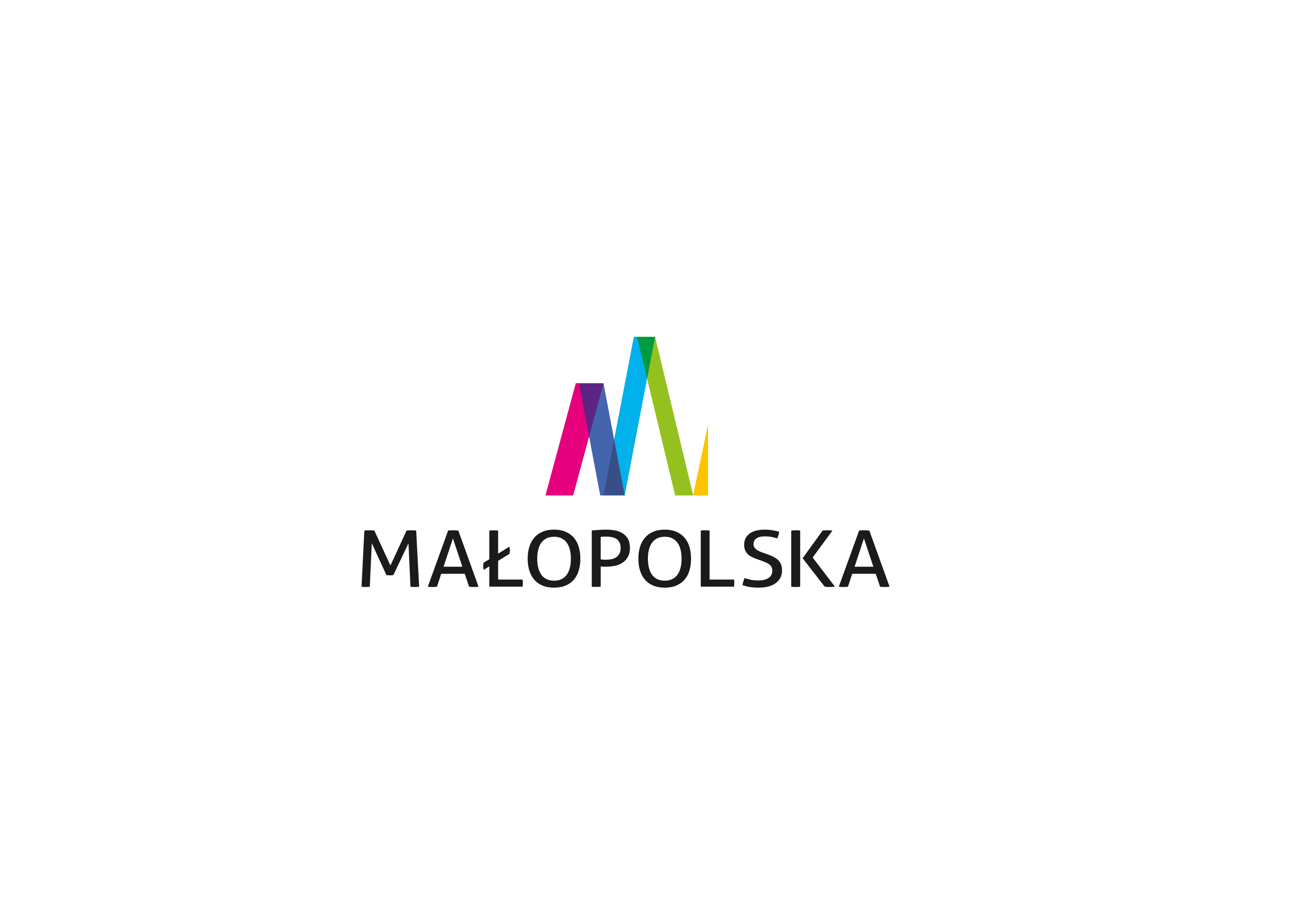 